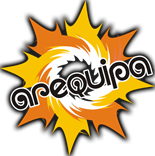                                          GOBIERNO REGIONAL AREQUIPAAUTORIDAD REGIONAL AMBIENTAL“Año de la Diversificación Productiva y del Fortalecimiento de la Educación”“Año del Bicentenario de la Gesta Patriótica de Mariano Melgar Valdivieso”Nota de Prensa Nº  062 - 2015/Autoridad Regional AmbientalEn alianza estratégica por la calidad del aguaHacia la recuperación y  conservación del río ChiliARMA y MINAM darán a sectores asistencia técnica sobre Instrumentos de Gestión Ambiental La Autoridad Regional Ambiental a través del Instituto Regional de Tecnología y Gestión del Agua  y el Ministerio del Ambiente (MINAM), capacitarán en “Asistencia técnica y fortalecimiento de capacidades en aplicación de Instrumentos de Gestión Ambiental, vinculados a la Cuenca Quilca-Chili”, sobre la recuperación y control de la calidad del agua.El evento se realizará el viernes 18 de diciembre de 09:00 a 14:00horas, en el auditorio de la Biblioteca Mario Vargas Llosa, sito en Calle San Francisco 308, y va dirigido a funcionarios especialistas en gestión ambiental de las entidades públicas responsables del Gobierno Regional de Arequipa, Gobiernos locales: provincial y distritales.Según el programa abordarán los temas de: Implementación del Plan de gestión de recurso hídrico de la Cuenca Quilca-Chili. Competencias del MINAM en el marco de la gestión ambiental de las cuencas hidrográficas. También, Monitoreo de la calidad del agua en la Cuenca Quilca-Chili. Prioridades del sector ambiente en la gestión de los residuos sólidos. Manejo y conservación del recurso hídrico. Y la Promoción de la gestión de la cultura del agua. Además, Prioridades y funciones regionales en la aplicación de los Instrumentos de Gestión Ambiental en los procesos de evaluación, fiscalización y supervisión ambiental. Las ponencias estarán a cargo de funcionarios de la Dirección General de Calidad Ambiental del MINAM.Asimismo, de la Autoridad Regional ambiental del GRA, Consejo de Recursos Hídricos de la Cuenca Quilca-Chili, y el Organismo de Evaluación y Fiscalización Ambiental (OEFA), entidad adscrita al MINAM.La capacitación tiene como objetivo fortalecer las capacidades regionales, locales en la aplicación del Instrumento de Gestión Ambiental en materia de recursos hídricos, para la reducción de la contaminación en residuos sólidos y efluentes y/o vertimientos municipales.Cabe indicar que contarán con asesoramiento del MINAM, con la finalidad de fomentar acciones de articulación para lograr la recuperación y control del deterioro ambiental en el ámbito de la Cuenca Quilca-Chili.                                                                                                         Arequipa, jueves 17  de diciembre de 2015			                                                   Con el ruego de su difusión